    Наименование учреждения              ГУ «СОШ №1» ФИО     Косынтаева Танзиля Кабдыл-КакимовнаДолжность    учитель географии - экономикиСтаж работы   19 летКатегория   1Предмет   географияТема   Погода и метеорологические элементыКласс     7Раздел долгосрочного плана: 3. Физическая географияРаздел долгосрочного плана: 3. Физическая географияРаздел долгосрочного плана: 3. Физическая географияРаздел долгосрочного плана: 3. Физическая географияРаздел долгосрочного плана: 3. Физическая географияШкола: ГУ «СОШ№1»Школа: ГУ «СОШ№1»Школа: ГУ «СОШ№1»Школа: ГУ «СОШ№1»Школа: ГУ «СОШ№1»Дата:Дата:Дата:Дата:Дата:ФИО учителя: Косынтаева Танзиля Кабдыл-КакимовнаФИО учителя: Косынтаева Танзиля Кабдыл-КакимовнаФИО учителя: Косынтаева Танзиля Кабдыл-КакимовнаФИО учителя: Косынтаева Танзиля Кабдыл-КакимовнаФИО учителя: Косынтаева Танзиля Кабдыл-КакимовнаКласс: 7Класс: 7Класс: 7Класс: 7Класс: 7Количество: Количество: отсутствующих: присутствующих: отсутствующих: присутствующих: отсутствующих: присутствующих: Тема урокаТема урокаПогода и метеорологические элементыПогода и метеорологические элементыПогода и метеорологические элементыПогода и метеорологические элементыПогода и метеорологические элементыПогода и метеорологические элементыПогода и метеорологические элементыЦели обученияЦели обучения 7.3.2.5- с применением метеорологических приборов измеряет и фиксирует отдельные метеорологические элементы: температура, давление, ветер, облачность, осадки, влажность.7.3.2.6- на основе местного компонента составляет графические синоптические материалы на основе показателей отдельных метеорологических элементов:  температура, давление, ветер, облачность, осадки, влажность. 7.3.2.5- с применением метеорологических приборов измеряет и фиксирует отдельные метеорологические элементы: температура, давление, ветер, облачность, осадки, влажность.7.3.2.6- на основе местного компонента составляет графические синоптические материалы на основе показателей отдельных метеорологических элементов:  температура, давление, ветер, облачность, осадки, влажность. 7.3.2.5- с применением метеорологических приборов измеряет и фиксирует отдельные метеорологические элементы: температура, давление, ветер, облачность, осадки, влажность.7.3.2.6- на основе местного компонента составляет графические синоптические материалы на основе показателей отдельных метеорологических элементов:  температура, давление, ветер, облачность, осадки, влажность. 7.3.2.5- с применением метеорологических приборов измеряет и фиксирует отдельные метеорологические элементы: температура, давление, ветер, облачность, осадки, влажность.7.3.2.6- на основе местного компонента составляет графические синоптические материалы на основе показателей отдельных метеорологических элементов:  температура, давление, ветер, облачность, осадки, влажность. 7.3.2.5- с применением метеорологических приборов измеряет и фиксирует отдельные метеорологические элементы: температура, давление, ветер, облачность, осадки, влажность.7.3.2.6- на основе местного компонента составляет графические синоптические материалы на основе показателей отдельных метеорологических элементов:  температура, давление, ветер, облачность, осадки, влажность. 7.3.2.5- с применением метеорологических приборов измеряет и фиксирует отдельные метеорологические элементы: температура, давление, ветер, облачность, осадки, влажность.7.3.2.6- на основе местного компонента составляет графические синоптические материалы на основе показателей отдельных метеорологических элементов:  температура, давление, ветер, облачность, осадки, влажность. 7.3.2.5- с применением метеорологических приборов измеряет и фиксирует отдельные метеорологические элементы: температура, давление, ветер, облачность, осадки, влажность.7.3.2.6- на основе местного компонента составляет графические синоптические материалы на основе показателей отдельных метеорологических элементов:  температура, давление, ветер, облачность, осадки, влажность. 7.3.2.5- с применением метеорологических приборов измеряет и фиксирует отдельные метеорологические элементы: температура, давление, ветер, облачность, осадки, влажность.7.3.2.6- на основе местного компонента составляет графические синоптические материалы на основе показателей отдельных метеорологических элементов:  температура, давление, ветер, облачность, осадки, влажность.Цели урокаЦели урокаВсе учащиеся могут измерять и фиксировать метеорологические элементы с помощью приборов .Многие учащиеся  составляют графики, диаграммы , схемы и обосновывают важность изучения метеорологических элементов (температура, давление, ветер, облачность, осадки, влажность).Некоторые учащиеся составляют  и анализируют графические синоптические материалы на основе показателей отдельных метеорологических элементов (температура, давление, ветер, облачность, осадки, влажность).    Все учащиеся могут измерять и фиксировать метеорологические элементы с помощью приборов .Многие учащиеся  составляют графики, диаграммы , схемы и обосновывают важность изучения метеорологических элементов (температура, давление, ветер, облачность, осадки, влажность).Некоторые учащиеся составляют  и анализируют графические синоптические материалы на основе показателей отдельных метеорологических элементов (температура, давление, ветер, облачность, осадки, влажность).    Все учащиеся могут измерять и фиксировать метеорологические элементы с помощью приборов .Многие учащиеся  составляют графики, диаграммы , схемы и обосновывают важность изучения метеорологических элементов (температура, давление, ветер, облачность, осадки, влажность).Некоторые учащиеся составляют  и анализируют графические синоптические материалы на основе показателей отдельных метеорологических элементов (температура, давление, ветер, облачность, осадки, влажность).    Все учащиеся могут измерять и фиксировать метеорологические элементы с помощью приборов .Многие учащиеся  составляют графики, диаграммы , схемы и обосновывают важность изучения метеорологических элементов (температура, давление, ветер, облачность, осадки, влажность).Некоторые учащиеся составляют  и анализируют графические синоптические материалы на основе показателей отдельных метеорологических элементов (температура, давление, ветер, облачность, осадки, влажность).    Все учащиеся могут измерять и фиксировать метеорологические элементы с помощью приборов .Многие учащиеся  составляют графики, диаграммы , схемы и обосновывают важность изучения метеорологических элементов (температура, давление, ветер, облачность, осадки, влажность).Некоторые учащиеся составляют  и анализируют графические синоптические материалы на основе показателей отдельных метеорологических элементов (температура, давление, ветер, облачность, осадки, влажность).    Все учащиеся могут измерять и фиксировать метеорологические элементы с помощью приборов .Многие учащиеся  составляют графики, диаграммы , схемы и обосновывают важность изучения метеорологических элементов (температура, давление, ветер, облачность, осадки, влажность).Некоторые учащиеся составляют  и анализируют графические синоптические материалы на основе показателей отдельных метеорологических элементов (температура, давление, ветер, облачность, осадки, влажность).    Все учащиеся могут измерять и фиксировать метеорологические элементы с помощью приборов .Многие учащиеся  составляют графики, диаграммы , схемы и обосновывают важность изучения метеорологических элементов (температура, давление, ветер, облачность, осадки, влажность).Некоторые учащиеся составляют  и анализируют графические синоптические материалы на основе показателей отдельных метеорологических элементов (температура, давление, ветер, облачность, осадки, влажность).    Все учащиеся могут измерять и фиксировать метеорологические элементы с помощью приборов .Многие учащиеся  составляют графики, диаграммы , схемы и обосновывают важность изучения метеорологических элементов (температура, давление, ветер, облачность, осадки, влажность).Некоторые учащиеся составляют  и анализируют графические синоптические материалы на основе показателей отдельных метеорологических элементов (температура, давление, ветер, облачность, осадки, влажность).    Критерии оценкиКритерии оценкиУчащиеся умеют работать с метеорологическими приборами: термометром, осадкомером, барометром-анероидом, гигрометром. Умеют строить графики, диаграммы, схемы по показателям метеорологических приборов. Умеют составлять и  анализировать по метеорологическим элементам  синоптические картосхемы. Учащиеся умеют работать с метеорологическими приборами: термометром, осадкомером, барометром-анероидом, гигрометром. Умеют строить графики, диаграммы, схемы по показателям метеорологических приборов. Умеют составлять и  анализировать по метеорологическим элементам  синоптические картосхемы. Учащиеся умеют работать с метеорологическими приборами: термометром, осадкомером, барометром-анероидом, гигрометром. Умеют строить графики, диаграммы, схемы по показателям метеорологических приборов. Умеют составлять и  анализировать по метеорологическим элементам  синоптические картосхемы. Учащиеся умеют работать с метеорологическими приборами: термометром, осадкомером, барометром-анероидом, гигрометром. Умеют строить графики, диаграммы, схемы по показателям метеорологических приборов. Умеют составлять и  анализировать по метеорологическим элементам  синоптические картосхемы. Учащиеся умеют работать с метеорологическими приборами: термометром, осадкомером, барометром-анероидом, гигрометром. Умеют строить графики, диаграммы, схемы по показателям метеорологических приборов. Умеют составлять и  анализировать по метеорологическим элементам  синоптические картосхемы. Учащиеся умеют работать с метеорологическими приборами: термометром, осадкомером, барометром-анероидом, гигрометром. Умеют строить графики, диаграммы, схемы по показателям метеорологических приборов. Умеют составлять и  анализировать по метеорологическим элементам  синоптические картосхемы. Учащиеся умеют работать с метеорологическими приборами: термометром, осадкомером, барометром-анероидом, гигрометром. Умеют строить графики, диаграммы, схемы по показателям метеорологических приборов. Умеют составлять и  анализировать по метеорологическим элементам  синоптические картосхемы. Учащиеся умеют работать с метеорологическими приборами: термометром, осадкомером, барометром-анероидом, гигрометром. Умеют строить графики, диаграммы, схемы по показателям метеорологических приборов. Умеют составлять и  анализировать по метеорологическим элементам  синоптические картосхемы. Языковые целиЯзыковые целиУчащиеся используют в письменной и устной речи понятия и термины: погода, атмосферное давление, облачность, температура , ветер,осадки, влажность;  приборы: термометр, гигрометр, барометр,  анероид, анемометр.Фразы используемые для диалога и письма: «погода-это состояние...», «направление ветра зависит от...», «для образования осадков необходимо...», «воздушный океан...», тропосфера –«кухня» образования осадков.Учащиеся используют в письменной и устной речи понятия и термины: погода, атмосферное давление, облачность, температура , ветер,осадки, влажность;  приборы: термометр, гигрометр, барометр,  анероид, анемометр.Фразы используемые для диалога и письма: «погода-это состояние...», «направление ветра зависит от...», «для образования осадков необходимо...», «воздушный океан...», тропосфера –«кухня» образования осадков.Учащиеся используют в письменной и устной речи понятия и термины: погода, атмосферное давление, облачность, температура , ветер,осадки, влажность;  приборы: термометр, гигрометр, барометр,  анероид, анемометр.Фразы используемые для диалога и письма: «погода-это состояние...», «направление ветра зависит от...», «для образования осадков необходимо...», «воздушный океан...», тропосфера –«кухня» образования осадков.Учащиеся используют в письменной и устной речи понятия и термины: погода, атмосферное давление, облачность, температура , ветер,осадки, влажность;  приборы: термометр, гигрометр, барометр,  анероид, анемометр.Фразы используемые для диалога и письма: «погода-это состояние...», «направление ветра зависит от...», «для образования осадков необходимо...», «воздушный океан...», тропосфера –«кухня» образования осадков.Учащиеся используют в письменной и устной речи понятия и термины: погода, атмосферное давление, облачность, температура , ветер,осадки, влажность;  приборы: термометр, гигрометр, барометр,  анероид, анемометр.Фразы используемые для диалога и письма: «погода-это состояние...», «направление ветра зависит от...», «для образования осадков необходимо...», «воздушный океан...», тропосфера –«кухня» образования осадков.Учащиеся используют в письменной и устной речи понятия и термины: погода, атмосферное давление, облачность, температура , ветер,осадки, влажность;  приборы: термометр, гигрометр, барометр,  анероид, анемометр.Фразы используемые для диалога и письма: «погода-это состояние...», «направление ветра зависит от...», «для образования осадков необходимо...», «воздушный океан...», тропосфера –«кухня» образования осадков.Учащиеся используют в письменной и устной речи понятия и термины: погода, атмосферное давление, облачность, температура , ветер,осадки, влажность;  приборы: термометр, гигрометр, барометр,  анероид, анемометр.Фразы используемые для диалога и письма: «погода-это состояние...», «направление ветра зависит от...», «для образования осадков необходимо...», «воздушный океан...», тропосфера –«кухня» образования осадков.Учащиеся используют в письменной и устной речи понятия и термины: погода, атмосферное давление, облачность, температура , ветер,осадки, влажность;  приборы: термометр, гигрометр, барометр,  анероид, анемометр.Фразы используемые для диалога и письма: «погода-это состояние...», «направление ветра зависит от...», «для образования осадков необходимо...», «воздушный океан...», тропосфера –«кухня» образования осадков.Привитие ценностейПривитие ценностей Ценности казахстанского общества и Ценности образования . Общество всеобщего труда (труд и творчество при использовании построения графика изменения среднесуточных  температур и диаграмм  количества выпадения осадков). Ценности казахстанского общества и Ценности образования . Общество всеобщего труда (труд и творчество при использовании построения графика изменения среднесуточных  температур и диаграмм  количества выпадения осадков). Ценности казахстанского общества и Ценности образования . Общество всеобщего труда (труд и творчество при использовании построения графика изменения среднесуточных  температур и диаграмм  количества выпадения осадков). Ценности казахстанского общества и Ценности образования . Общество всеобщего труда (труд и творчество при использовании построения графика изменения среднесуточных  температур и диаграмм  количества выпадения осадков). Ценности казахстанского общества и Ценности образования . Общество всеобщего труда (труд и творчество при использовании построения графика изменения среднесуточных  температур и диаграмм  количества выпадения осадков). Ценности казахстанского общества и Ценности образования . Общество всеобщего труда (труд и творчество при использовании построения графика изменения среднесуточных  температур и диаграмм  количества выпадения осадков). Ценности казахстанского общества и Ценности образования . Общество всеобщего труда (труд и творчество при использовании построения графика изменения среднесуточных  температур и диаграмм  количества выпадения осадков). Ценности казахстанского общества и Ценности образования . Общество всеобщего труда (труд и творчество при использовании построения графика изменения среднесуточных  температур и диаграмм  количества выпадения осадков).Межпредметные связиМежпредметные связиМатематика (вычисление), художественный труд (изображение графиков, диаграмм, рисунков), естествознание (измерение температуры и атмосферного давления).Математика (вычисление), художественный труд (изображение графиков, диаграмм, рисунков), естествознание (измерение температуры и атмосферного давления).Математика (вычисление), художественный труд (изображение графиков, диаграмм, рисунков), естествознание (измерение температуры и атмосферного давления).Математика (вычисление), художественный труд (изображение графиков, диаграмм, рисунков), естествознание (измерение температуры и атмосферного давления).Математика (вычисление), художественный труд (изображение графиков, диаграмм, рисунков), естествознание (измерение температуры и атмосферного давления).Математика (вычисление), художественный труд (изображение графиков, диаграмм, рисунков), естествознание (измерение температуры и атмосферного давления).Математика (вычисление), художественный труд (изображение графиков, диаграмм, рисунков), естествознание (измерение температуры и атмосферного давления).Математика (вычисление), художественный труд (изображение графиков, диаграмм, рисунков), естествознание (измерение температуры и атмосферного давления).Предварительные знанияПредварительные знанияРаннее изученные темы в 5-6 класса  : измерение температуры и атмосферного давления.Раннее изученные темы в 5-6 класса  : измерение температуры и атмосферного давления.Раннее изученные темы в 5-6 класса  : измерение температуры и атмосферного давления.Раннее изученные темы в 5-6 класса  : измерение температуры и атмосферного давления.Раннее изученные темы в 5-6 класса  : измерение температуры и атмосферного давления.Раннее изученные темы в 5-6 класса  : измерение температуры и атмосферного давления.Раннее изученные темы в 5-6 класса  : измерение температуры и атмосферного давления.Раннее изученные темы в 5-6 класса  : измерение температуры и атмосферного давления.Ход урокаХод урокаХод урокаХод урокаХод урокаХод урокаХод урокаХод урокаХод урокаХод урокаЗапланированные этапы урокаЗапланированная деятельность на уроке Запланированная деятельность на уроке Запланированная деятельность на уроке Запланированная деятельность на уроке Запланированная деятельность на уроке Запланированная деятельность на уроке Запланированная деятельность на уроке РесурсыРесурсыНачало урока(2 мин)(2 мин)(2 мин)Создание коллаборативной среды , при помощи упражнения «КОМПЛИМЕНТ»Стоя в кругу, участники берутся за руки. Глядя в глаза соседу, произносят комплимент связанный с элементами и явлениями погоды : веселая –как летний день, яркая – как солнце, теплый – как  и т.д. Принимающий кивает головой и говорит: «Спасибо, мне очень приятно!» Затем он дарит комплимент своему соседу. Упражнение проводится по кругу.(П ) Взаимопроверка домашнего задания: 1.Выберите  и подчеркните элементы погоды: давление, солнечный день, влажность, температура, сухой  воздух, ветер, облачность, осадки, снег, туман.2.Сопоставьте слова :  Барометр                    Ветер  Термометр                 осадки  Осадкомер                 давление  Флюгер                         температура ФО: оценивание по смайликам .Формирование трех групп с помощью пазлов , с изображением элементов погоды: «Солнышко», «Облачко», «Ветерок».Создание коллаборативной среды , при помощи упражнения «КОМПЛИМЕНТ»Стоя в кругу, участники берутся за руки. Глядя в глаза соседу, произносят комплимент связанный с элементами и явлениями погоды : веселая –как летний день, яркая – как солнце, теплый – как  и т.д. Принимающий кивает головой и говорит: «Спасибо, мне очень приятно!» Затем он дарит комплимент своему соседу. Упражнение проводится по кругу.(П ) Взаимопроверка домашнего задания: 1.Выберите  и подчеркните элементы погоды: давление, солнечный день, влажность, температура, сухой  воздух, ветер, облачность, осадки, снег, туман.2.Сопоставьте слова :  Барометр                    Ветер  Термометр                 осадки  Осадкомер                 давление  Флюгер                         температура ФО: оценивание по смайликам .Формирование трех групп с помощью пазлов , с изображением элементов погоды: «Солнышко», «Облачко», «Ветерок».Создание коллаборативной среды , при помощи упражнения «КОМПЛИМЕНТ»Стоя в кругу, участники берутся за руки. Глядя в глаза соседу, произносят комплимент связанный с элементами и явлениями погоды : веселая –как летний день, яркая – как солнце, теплый – как  и т.д. Принимающий кивает головой и говорит: «Спасибо, мне очень приятно!» Затем он дарит комплимент своему соседу. Упражнение проводится по кругу.(П ) Взаимопроверка домашнего задания: 1.Выберите  и подчеркните элементы погоды: давление, солнечный день, влажность, температура, сухой  воздух, ветер, облачность, осадки, снег, туман.2.Сопоставьте слова :  Барометр                    Ветер  Термометр                 осадки  Осадкомер                 давление  Флюгер                         температура ФО: оценивание по смайликам .Формирование трех групп с помощью пазлов , с изображением элементов погоды: «Солнышко», «Облачко», «Ветерок».Создание коллаборативной среды , при помощи упражнения «КОМПЛИМЕНТ»Стоя в кругу, участники берутся за руки. Глядя в глаза соседу, произносят комплимент связанный с элементами и явлениями погоды : веселая –как летний день, яркая – как солнце, теплый – как  и т.д. Принимающий кивает головой и говорит: «Спасибо, мне очень приятно!» Затем он дарит комплимент своему соседу. Упражнение проводится по кругу.(П ) Взаимопроверка домашнего задания: 1.Выберите  и подчеркните элементы погоды: давление, солнечный день, влажность, температура, сухой  воздух, ветер, облачность, осадки, снег, туман.2.Сопоставьте слова :  Барометр                    Ветер  Термометр                 осадки  Осадкомер                 давление  Флюгер                         температура ФО: оценивание по смайликам .Формирование трех групп с помощью пазлов , с изображением элементов погоды: «Солнышко», «Облачко», «Ветерок».Создание коллаборативной среды , при помощи упражнения «КОМПЛИМЕНТ»Стоя в кругу, участники берутся за руки. Глядя в глаза соседу, произносят комплимент связанный с элементами и явлениями погоды : веселая –как летний день, яркая – как солнце, теплый – как  и т.д. Принимающий кивает головой и говорит: «Спасибо, мне очень приятно!» Затем он дарит комплимент своему соседу. Упражнение проводится по кругу.(П ) Взаимопроверка домашнего задания: 1.Выберите  и подчеркните элементы погоды: давление, солнечный день, влажность, температура, сухой  воздух, ветер, облачность, осадки, снег, туман.2.Сопоставьте слова :  Барометр                    Ветер  Термометр                 осадки  Осадкомер                 давление  Флюгер                         температура ФО: оценивание по смайликам .Формирование трех групп с помощью пазлов , с изображением элементов погоды: «Солнышко», «Облачко», «Ветерок».Создание коллаборативной среды , при помощи упражнения «КОМПЛИМЕНТ»Стоя в кругу, участники берутся за руки. Глядя в глаза соседу, произносят комплимент связанный с элементами и явлениями погоды : веселая –как летний день, яркая – как солнце, теплый – как  и т.д. Принимающий кивает головой и говорит: «Спасибо, мне очень приятно!» Затем он дарит комплимент своему соседу. Упражнение проводится по кругу.(П ) Взаимопроверка домашнего задания: 1.Выберите  и подчеркните элементы погоды: давление, солнечный день, влажность, температура, сухой  воздух, ветер, облачность, осадки, снег, туман.2.Сопоставьте слова :  Барометр                    Ветер  Термометр                 осадки  Осадкомер                 давление  Флюгер                         температура ФО: оценивание по смайликам .Формирование трех групп с помощью пазлов , с изображением элементов погоды: «Солнышко», «Облачко», «Ветерок».Создание коллаборативной среды , при помощи упражнения «КОМПЛИМЕНТ»Стоя в кругу, участники берутся за руки. Глядя в глаза соседу, произносят комплимент связанный с элементами и явлениями погоды : веселая –как летний день, яркая – как солнце, теплый – как  и т.д. Принимающий кивает головой и говорит: «Спасибо, мне очень приятно!» Затем он дарит комплимент своему соседу. Упражнение проводится по кругу.(П ) Взаимопроверка домашнего задания: 1.Выберите  и подчеркните элементы погоды: давление, солнечный день, влажность, температура, сухой  воздух, ветер, облачность, осадки, снег, туман.2.Сопоставьте слова :  Барометр                    Ветер  Термометр                 осадки  Осадкомер                 давление  Флюгер                         температура ФО: оценивание по смайликам .Формирование трех групп с помощью пазлов , с изображением элементов погоды: «Солнышко», «Облачко», «Ветерок».Упражнение «Комплимент».Ключ ответов на ИКТСмайлики   --знаю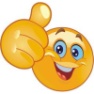       --понимаю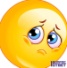      --умею   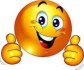                  применятьПазлы с изображением:  Солнца, облака, ветра.Упражнение «Комплимент».Ключ ответов на ИКТСмайлики   --знаю      --понимаю     --умею                    применятьПазлы с изображением:  Солнца, облака, ветра.Середина урока (2 мин)(15 мин)( 1 мин)(9 мин)(4 мин)( 2 мин) (К) Стратегия «Мозговая атака» - Какой подраздел мы изучаем? Какая тема будет у нас сегодня, судя по пазлам? Какую работу мы должны продолжить на уроке?  Что вы будете знать и уметь в конце урока?Задание №1(Г) Стратегия «Зигзаг». Эта стратегия применяется когда за урок необходимо усвоить большой объем информации. Каждая группа получает задание.  Каждый ученик в группе индивидуально работает над своей частью задания : высчитывает, строит график, диаграмму, схему, анализирует, составляет вывод. Следующий этап работы, когда учащиеся переходят к своим "коллегам". Остается лидер группы.  Начинается этап обсуждения. Учащиеся обмениваются своими работами, мнениями, опытом выполнения задания. Дополнительным заданием учащиеся могут задавать вопросы. После этого ребята возвращаются в свои рабочие группы, и начинается этап размышления. Каждая группа по очереди презентует свою часть задания. Таким образом, каждый из учеников получает сведения по всей теме.На этапе рефлексии учащиеся заполняют оценочный лист по дескрипторам. Выполнение разно уровневых заданий в группах по алгоритму:«Солнышко»1. Составьте график изменения среднесуточной температуры воздуха. Вычислить среднесуточную  температуру воздуха, амплитуду температуры воздуха по следующим показателям:  6ч-10С,   12ч-18С,  18ч-16С,  24ч-13С.    Проведите анализ и напишите вывод. Алгоритм построения графика:1.Начертите прямоугольную систему координат выберите за единичный отрезок 1 см.2.На вертикальной оси, отметьте изменение температуры воздуха в течение суток, на горизонтальной – время, выраженное в часах.3.Используя данные таблицы, постройте график изменения температуры воздуха в течение суток. Алгоритм определения среднесуточной температуры воздуха:1.Сложите все отрицательные показатели суточной температуры воздуха.2.Сложите все положительные показатели температуры воздуха.3.Сложите сумму положительных и отрицательных показателей температуры воздуха.4.Значение полученной суммы разделите на число измерений температуры воздуха за сутки.Алгоритм определения суточной амплитуды температуры воздуха:1.Найдите среди температурных показателей самую высокую температуру воздуха.2.Найдите среди температурных показателей самую низкую температуру воздуха.3.От самой высокой температуры воздуха вычтите самую низкую температуру воздуха.Запись решения учащимися в тетрадь.«Облачко»2. Постройте столбчатую диаграмму выпадения количества осадков на территории Павлодарской области. Высчитайте сколько осадков выпадает за год в (мм) .  Проведите анализ и напишите вывод.Январь 20              июль   55Февраль 16           август 32Март 13                  сентябрь 21Апрель 18              октябрь 25Май 28                    ноябрь 23Июнь 31                  декабрь 21Алгоритм построения столбчатой диаграммы выпадения годового количества осадков1.Нарисуй прямой угол.2.На горизонтальной стороне отметь на равном расстоянии друг от друга точки по числу величин (название месяца).3.На вертикальной стороне построй шкалу количество выпавших осадков.4.Изобрази количество осадков.«Ветерок»3.Постройте розу ветров . Определите какой ветер был преобладающим? Проведите анализ и напишите вывод.Север-1                     сев-вос-2Юг-6                         юго-вос-6Запад-9                     юго-зап-1Восток-3                 сев-зап-2. Алгоритм построения «Розы ветров»1.Вычертить основные и промежуточные стороны горизонта.2. Принять условно, что одному равному отрезку на графике соответствует определённое количество дней.3. Подсчитать, сколько дней в течение месяца ветер дует в данных направлениях.4. На линиях соответствующих направлений откладывают от центра число дней с ветрами этого направления и ставят точку.5. Точки, отмеченные на линиях, последовательно соединяют: север – северо-восток – восток и т.д. При отсутствии какого– либо ветра линия в данном месте прерывается. В центре рисуют кружочек, в котором записывают число дней без ветра (штиль)6. Если ветра с определённым направлением не было в течение месяца, то отметка не ставится.Проведение физминутки «Элементы природы».
Защита работ.ФО : группы оценивают друг друга по дескрипторам. Дескрипторы:- Составляют графики, диаграммы, схемы .- Выполняют вычисления.-Анализируют и пишут вывод.Задание №2(Г) Используя ГИС-метео и условные знаки, составьте синоптическую карту г. Павлодара на 13.00 ч.ФО: техника «Похвальный   бутерброд». Каждая группа дарят свои «Похвальные   бутерброды». (1 кусочек хлеба-это за то что можно похвалить, начинка-что можно улучшить, добавить; 2 кусочек-пожелание.)Задание №3(И) Укажи стрелками, в каком направлении дует ветер. Определите причины образования ветра. Объяснить почему.  А) 760 мм           750 мм;     Б) 763 мм            758 мм;               В) 741мм            752 мм.ФО: самопроверка . Метод «Светофор»  Учащимся предложено установить по результатам их работы степень достижения ими учебной цели и приобретение уверенности в своих знаниях.  (К) Стратегия «Мозговая атака» - Какой подраздел мы изучаем? Какая тема будет у нас сегодня, судя по пазлам? Какую работу мы должны продолжить на уроке?  Что вы будете знать и уметь в конце урока?Задание №1(Г) Стратегия «Зигзаг». Эта стратегия применяется когда за урок необходимо усвоить большой объем информации. Каждая группа получает задание.  Каждый ученик в группе индивидуально работает над своей частью задания : высчитывает, строит график, диаграмму, схему, анализирует, составляет вывод. Следующий этап работы, когда учащиеся переходят к своим "коллегам". Остается лидер группы.  Начинается этап обсуждения. Учащиеся обмениваются своими работами, мнениями, опытом выполнения задания. Дополнительным заданием учащиеся могут задавать вопросы. После этого ребята возвращаются в свои рабочие группы, и начинается этап размышления. Каждая группа по очереди презентует свою часть задания. Таким образом, каждый из учеников получает сведения по всей теме.На этапе рефлексии учащиеся заполняют оценочный лист по дескрипторам. Выполнение разно уровневых заданий в группах по алгоритму:«Солнышко»1. Составьте график изменения среднесуточной температуры воздуха. Вычислить среднесуточную  температуру воздуха, амплитуду температуры воздуха по следующим показателям:  6ч-10С,   12ч-18С,  18ч-16С,  24ч-13С.    Проведите анализ и напишите вывод. Алгоритм построения графика:1.Начертите прямоугольную систему координат выберите за единичный отрезок 1 см.2.На вертикальной оси, отметьте изменение температуры воздуха в течение суток, на горизонтальной – время, выраженное в часах.3.Используя данные таблицы, постройте график изменения температуры воздуха в течение суток. Алгоритм определения среднесуточной температуры воздуха:1.Сложите все отрицательные показатели суточной температуры воздуха.2.Сложите все положительные показатели температуры воздуха.3.Сложите сумму положительных и отрицательных показателей температуры воздуха.4.Значение полученной суммы разделите на число измерений температуры воздуха за сутки.Алгоритм определения суточной амплитуды температуры воздуха:1.Найдите среди температурных показателей самую высокую температуру воздуха.2.Найдите среди температурных показателей самую низкую температуру воздуха.3.От самой высокой температуры воздуха вычтите самую низкую температуру воздуха.Запись решения учащимися в тетрадь.«Облачко»2. Постройте столбчатую диаграмму выпадения количества осадков на территории Павлодарской области. Высчитайте сколько осадков выпадает за год в (мм) .  Проведите анализ и напишите вывод.Январь 20              июль   55Февраль 16           август 32Март 13                  сентябрь 21Апрель 18              октябрь 25Май 28                    ноябрь 23Июнь 31                  декабрь 21Алгоритм построения столбчатой диаграммы выпадения годового количества осадков1.Нарисуй прямой угол.2.На горизонтальной стороне отметь на равном расстоянии друг от друга точки по числу величин (название месяца).3.На вертикальной стороне построй шкалу количество выпавших осадков.4.Изобрази количество осадков.«Ветерок»3.Постройте розу ветров . Определите какой ветер был преобладающим? Проведите анализ и напишите вывод.Север-1                     сев-вос-2Юг-6                         юго-вос-6Запад-9                     юго-зап-1Восток-3                 сев-зап-2. Алгоритм построения «Розы ветров»1.Вычертить основные и промежуточные стороны горизонта.2. Принять условно, что одному равному отрезку на графике соответствует определённое количество дней.3. Подсчитать, сколько дней в течение месяца ветер дует в данных направлениях.4. На линиях соответствующих направлений откладывают от центра число дней с ветрами этого направления и ставят точку.5. Точки, отмеченные на линиях, последовательно соединяют: север – северо-восток – восток и т.д. При отсутствии какого– либо ветра линия в данном месте прерывается. В центре рисуют кружочек, в котором записывают число дней без ветра (штиль)6. Если ветра с определённым направлением не было в течение месяца, то отметка не ставится.Проведение физминутки «Элементы природы».
Защита работ.ФО : группы оценивают друг друга по дескрипторам. Дескрипторы:- Составляют графики, диаграммы, схемы .- Выполняют вычисления.-Анализируют и пишут вывод.Задание №2(Г) Используя ГИС-метео и условные знаки, составьте синоптическую карту г. Павлодара на 13.00 ч.ФО: техника «Похвальный   бутерброд». Каждая группа дарят свои «Похвальные   бутерброды». (1 кусочек хлеба-это за то что можно похвалить, начинка-что можно улучшить, добавить; 2 кусочек-пожелание.)Задание №3(И) Укажи стрелками, в каком направлении дует ветер. Определите причины образования ветра. Объяснить почему.  А) 760 мм           750 мм;     Б) 763 мм            758 мм;               В) 741мм            752 мм.ФО: самопроверка . Метод «Светофор»  Учащимся предложено установить по результатам их работы степень достижения ими учебной цели и приобретение уверенности в своих знаниях.  (К) Стратегия «Мозговая атака» - Какой подраздел мы изучаем? Какая тема будет у нас сегодня, судя по пазлам? Какую работу мы должны продолжить на уроке?  Что вы будете знать и уметь в конце урока?Задание №1(Г) Стратегия «Зигзаг». Эта стратегия применяется когда за урок необходимо усвоить большой объем информации. Каждая группа получает задание.  Каждый ученик в группе индивидуально работает над своей частью задания : высчитывает, строит график, диаграмму, схему, анализирует, составляет вывод. Следующий этап работы, когда учащиеся переходят к своим "коллегам". Остается лидер группы.  Начинается этап обсуждения. Учащиеся обмениваются своими работами, мнениями, опытом выполнения задания. Дополнительным заданием учащиеся могут задавать вопросы. После этого ребята возвращаются в свои рабочие группы, и начинается этап размышления. Каждая группа по очереди презентует свою часть задания. Таким образом, каждый из учеников получает сведения по всей теме.На этапе рефлексии учащиеся заполняют оценочный лист по дескрипторам. Выполнение разно уровневых заданий в группах по алгоритму:«Солнышко»1. Составьте график изменения среднесуточной температуры воздуха. Вычислить среднесуточную  температуру воздуха, амплитуду температуры воздуха по следующим показателям:  6ч-10С,   12ч-18С,  18ч-16С,  24ч-13С.    Проведите анализ и напишите вывод. Алгоритм построения графика:1.Начертите прямоугольную систему координат выберите за единичный отрезок 1 см.2.На вертикальной оси, отметьте изменение температуры воздуха в течение суток, на горизонтальной – время, выраженное в часах.3.Используя данные таблицы, постройте график изменения температуры воздуха в течение суток. Алгоритм определения среднесуточной температуры воздуха:1.Сложите все отрицательные показатели суточной температуры воздуха.2.Сложите все положительные показатели температуры воздуха.3.Сложите сумму положительных и отрицательных показателей температуры воздуха.4.Значение полученной суммы разделите на число измерений температуры воздуха за сутки.Алгоритм определения суточной амплитуды температуры воздуха:1.Найдите среди температурных показателей самую высокую температуру воздуха.2.Найдите среди температурных показателей самую низкую температуру воздуха.3.От самой высокой температуры воздуха вычтите самую низкую температуру воздуха.Запись решения учащимися в тетрадь.«Облачко»2. Постройте столбчатую диаграмму выпадения количества осадков на территории Павлодарской области. Высчитайте сколько осадков выпадает за год в (мм) .  Проведите анализ и напишите вывод.Январь 20              июль   55Февраль 16           август 32Март 13                  сентябрь 21Апрель 18              октябрь 25Май 28                    ноябрь 23Июнь 31                  декабрь 21Алгоритм построения столбчатой диаграммы выпадения годового количества осадков1.Нарисуй прямой угол.2.На горизонтальной стороне отметь на равном расстоянии друг от друга точки по числу величин (название месяца).3.На вертикальной стороне построй шкалу количество выпавших осадков.4.Изобрази количество осадков.«Ветерок»3.Постройте розу ветров . Определите какой ветер был преобладающим? Проведите анализ и напишите вывод.Север-1                     сев-вос-2Юг-6                         юго-вос-6Запад-9                     юго-зап-1Восток-3                 сев-зап-2. Алгоритм построения «Розы ветров»1.Вычертить основные и промежуточные стороны горизонта.2. Принять условно, что одному равному отрезку на графике соответствует определённое количество дней.3. Подсчитать, сколько дней в течение месяца ветер дует в данных направлениях.4. На линиях соответствующих направлений откладывают от центра число дней с ветрами этого направления и ставят точку.5. Точки, отмеченные на линиях, последовательно соединяют: север – северо-восток – восток и т.д. При отсутствии какого– либо ветра линия в данном месте прерывается. В центре рисуют кружочек, в котором записывают число дней без ветра (штиль)6. Если ветра с определённым направлением не было в течение месяца, то отметка не ставится.Проведение физминутки «Элементы природы».
Защита работ.ФО : группы оценивают друг друга по дескрипторам. Дескрипторы:- Составляют графики, диаграммы, схемы .- Выполняют вычисления.-Анализируют и пишут вывод.Задание №2(Г) Используя ГИС-метео и условные знаки, составьте синоптическую карту г. Павлодара на 13.00 ч.ФО: техника «Похвальный   бутерброд». Каждая группа дарят свои «Похвальные   бутерброды». (1 кусочек хлеба-это за то что можно похвалить, начинка-что можно улучшить, добавить; 2 кусочек-пожелание.)Задание №3(И) Укажи стрелками, в каком направлении дует ветер. Определите причины образования ветра. Объяснить почему.  А) 760 мм           750 мм;     Б) 763 мм            758 мм;               В) 741мм            752 мм.ФО: самопроверка . Метод «Светофор»  Учащимся предложено установить по результатам их работы степень достижения ими учебной цели и приобретение уверенности в своих знаниях.  (К) Стратегия «Мозговая атака» - Какой подраздел мы изучаем? Какая тема будет у нас сегодня, судя по пазлам? Какую работу мы должны продолжить на уроке?  Что вы будете знать и уметь в конце урока?Задание №1(Г) Стратегия «Зигзаг». Эта стратегия применяется когда за урок необходимо усвоить большой объем информации. Каждая группа получает задание.  Каждый ученик в группе индивидуально работает над своей частью задания : высчитывает, строит график, диаграмму, схему, анализирует, составляет вывод. Следующий этап работы, когда учащиеся переходят к своим "коллегам". Остается лидер группы.  Начинается этап обсуждения. Учащиеся обмениваются своими работами, мнениями, опытом выполнения задания. Дополнительным заданием учащиеся могут задавать вопросы. После этого ребята возвращаются в свои рабочие группы, и начинается этап размышления. Каждая группа по очереди презентует свою часть задания. Таким образом, каждый из учеников получает сведения по всей теме.На этапе рефлексии учащиеся заполняют оценочный лист по дескрипторам. Выполнение разно уровневых заданий в группах по алгоритму:«Солнышко»1. Составьте график изменения среднесуточной температуры воздуха. Вычислить среднесуточную  температуру воздуха, амплитуду температуры воздуха по следующим показателям:  6ч-10С,   12ч-18С,  18ч-16С,  24ч-13С.    Проведите анализ и напишите вывод. Алгоритм построения графика:1.Начертите прямоугольную систему координат выберите за единичный отрезок 1 см.2.На вертикальной оси, отметьте изменение температуры воздуха в течение суток, на горизонтальной – время, выраженное в часах.3.Используя данные таблицы, постройте график изменения температуры воздуха в течение суток. Алгоритм определения среднесуточной температуры воздуха:1.Сложите все отрицательные показатели суточной температуры воздуха.2.Сложите все положительные показатели температуры воздуха.3.Сложите сумму положительных и отрицательных показателей температуры воздуха.4.Значение полученной суммы разделите на число измерений температуры воздуха за сутки.Алгоритм определения суточной амплитуды температуры воздуха:1.Найдите среди температурных показателей самую высокую температуру воздуха.2.Найдите среди температурных показателей самую низкую температуру воздуха.3.От самой высокой температуры воздуха вычтите самую низкую температуру воздуха.Запись решения учащимися в тетрадь.«Облачко»2. Постройте столбчатую диаграмму выпадения количества осадков на территории Павлодарской области. Высчитайте сколько осадков выпадает за год в (мм) .  Проведите анализ и напишите вывод.Январь 20              июль   55Февраль 16           август 32Март 13                  сентябрь 21Апрель 18              октябрь 25Май 28                    ноябрь 23Июнь 31                  декабрь 21Алгоритм построения столбчатой диаграммы выпадения годового количества осадков1.Нарисуй прямой угол.2.На горизонтальной стороне отметь на равном расстоянии друг от друга точки по числу величин (название месяца).3.На вертикальной стороне построй шкалу количество выпавших осадков.4.Изобрази количество осадков.«Ветерок»3.Постройте розу ветров . Определите какой ветер был преобладающим? Проведите анализ и напишите вывод.Север-1                     сев-вос-2Юг-6                         юго-вос-6Запад-9                     юго-зап-1Восток-3                 сев-зап-2. Алгоритм построения «Розы ветров»1.Вычертить основные и промежуточные стороны горизонта.2. Принять условно, что одному равному отрезку на графике соответствует определённое количество дней.3. Подсчитать, сколько дней в течение месяца ветер дует в данных направлениях.4. На линиях соответствующих направлений откладывают от центра число дней с ветрами этого направления и ставят точку.5. Точки, отмеченные на линиях, последовательно соединяют: север – северо-восток – восток и т.д. При отсутствии какого– либо ветра линия в данном месте прерывается. В центре рисуют кружочек, в котором записывают число дней без ветра (штиль)6. Если ветра с определённым направлением не было в течение месяца, то отметка не ставится.Проведение физминутки «Элементы природы».
Защита работ.ФО : группы оценивают друг друга по дескрипторам. Дескрипторы:- Составляют графики, диаграммы, схемы .- Выполняют вычисления.-Анализируют и пишут вывод.Задание №2(Г) Используя ГИС-метео и условные знаки, составьте синоптическую карту г. Павлодара на 13.00 ч.ФО: техника «Похвальный   бутерброд». Каждая группа дарят свои «Похвальные   бутерброды». (1 кусочек хлеба-это за то что можно похвалить, начинка-что можно улучшить, добавить; 2 кусочек-пожелание.)Задание №3(И) Укажи стрелками, в каком направлении дует ветер. Определите причины образования ветра. Объяснить почему.  А) 760 мм           750 мм;     Б) 763 мм            758 мм;               В) 741мм            752 мм.ФО: самопроверка . Метод «Светофор»  Учащимся предложено установить по результатам их работы степень достижения ими учебной цели и приобретение уверенности в своих знаниях.  (К) Стратегия «Мозговая атака» - Какой подраздел мы изучаем? Какая тема будет у нас сегодня, судя по пазлам? Какую работу мы должны продолжить на уроке?  Что вы будете знать и уметь в конце урока?Задание №1(Г) Стратегия «Зигзаг». Эта стратегия применяется когда за урок необходимо усвоить большой объем информации. Каждая группа получает задание.  Каждый ученик в группе индивидуально работает над своей частью задания : высчитывает, строит график, диаграмму, схему, анализирует, составляет вывод. Следующий этап работы, когда учащиеся переходят к своим "коллегам". Остается лидер группы.  Начинается этап обсуждения. Учащиеся обмениваются своими работами, мнениями, опытом выполнения задания. Дополнительным заданием учащиеся могут задавать вопросы. После этого ребята возвращаются в свои рабочие группы, и начинается этап размышления. Каждая группа по очереди презентует свою часть задания. Таким образом, каждый из учеников получает сведения по всей теме.На этапе рефлексии учащиеся заполняют оценочный лист по дескрипторам. Выполнение разно уровневых заданий в группах по алгоритму:«Солнышко»1. Составьте график изменения среднесуточной температуры воздуха. Вычислить среднесуточную  температуру воздуха, амплитуду температуры воздуха по следующим показателям:  6ч-10С,   12ч-18С,  18ч-16С,  24ч-13С.    Проведите анализ и напишите вывод. Алгоритм построения графика:1.Начертите прямоугольную систему координат выберите за единичный отрезок 1 см.2.На вертикальной оси, отметьте изменение температуры воздуха в течение суток, на горизонтальной – время, выраженное в часах.3.Используя данные таблицы, постройте график изменения температуры воздуха в течение суток. Алгоритм определения среднесуточной температуры воздуха:1.Сложите все отрицательные показатели суточной температуры воздуха.2.Сложите все положительные показатели температуры воздуха.3.Сложите сумму положительных и отрицательных показателей температуры воздуха.4.Значение полученной суммы разделите на число измерений температуры воздуха за сутки.Алгоритм определения суточной амплитуды температуры воздуха:1.Найдите среди температурных показателей самую высокую температуру воздуха.2.Найдите среди температурных показателей самую низкую температуру воздуха.3.От самой высокой температуры воздуха вычтите самую низкую температуру воздуха.Запись решения учащимися в тетрадь.«Облачко»2. Постройте столбчатую диаграмму выпадения количества осадков на территории Павлодарской области. Высчитайте сколько осадков выпадает за год в (мм) .  Проведите анализ и напишите вывод.Январь 20              июль   55Февраль 16           август 32Март 13                  сентябрь 21Апрель 18              октябрь 25Май 28                    ноябрь 23Июнь 31                  декабрь 21Алгоритм построения столбчатой диаграммы выпадения годового количества осадков1.Нарисуй прямой угол.2.На горизонтальной стороне отметь на равном расстоянии друг от друга точки по числу величин (название месяца).3.На вертикальной стороне построй шкалу количество выпавших осадков.4.Изобрази количество осадков.«Ветерок»3.Постройте розу ветров . Определите какой ветер был преобладающим? Проведите анализ и напишите вывод.Север-1                     сев-вос-2Юг-6                         юго-вос-6Запад-9                     юго-зап-1Восток-3                 сев-зап-2. Алгоритм построения «Розы ветров»1.Вычертить основные и промежуточные стороны горизонта.2. Принять условно, что одному равному отрезку на графике соответствует определённое количество дней.3. Подсчитать, сколько дней в течение месяца ветер дует в данных направлениях.4. На линиях соответствующих направлений откладывают от центра число дней с ветрами этого направления и ставят точку.5. Точки, отмеченные на линиях, последовательно соединяют: север – северо-восток – восток и т.д. При отсутствии какого– либо ветра линия в данном месте прерывается. В центре рисуют кружочек, в котором записывают число дней без ветра (штиль)6. Если ветра с определённым направлением не было в течение месяца, то отметка не ставится.Проведение физминутки «Элементы природы».
Защита работ.ФО : группы оценивают друг друга по дескрипторам. Дескрипторы:- Составляют графики, диаграммы, схемы .- Выполняют вычисления.-Анализируют и пишут вывод.Задание №2(Г) Используя ГИС-метео и условные знаки, составьте синоптическую карту г. Павлодара на 13.00 ч.ФО: техника «Похвальный   бутерброд». Каждая группа дарят свои «Похвальные   бутерброды». (1 кусочек хлеба-это за то что можно похвалить, начинка-что можно улучшить, добавить; 2 кусочек-пожелание.)Задание №3(И) Укажи стрелками, в каком направлении дует ветер. Определите причины образования ветра. Объяснить почему.  А) 760 мм           750 мм;     Б) 763 мм            758 мм;               В) 741мм            752 мм.ФО: самопроверка . Метод «Светофор»  Учащимся предложено установить по результатам их работы степень достижения ими учебной цели и приобретение уверенности в своих знаниях.  (К) Стратегия «Мозговая атака» - Какой подраздел мы изучаем? Какая тема будет у нас сегодня, судя по пазлам? Какую работу мы должны продолжить на уроке?  Что вы будете знать и уметь в конце урока?Задание №1(Г) Стратегия «Зигзаг». Эта стратегия применяется когда за урок необходимо усвоить большой объем информации. Каждая группа получает задание.  Каждый ученик в группе индивидуально работает над своей частью задания : высчитывает, строит график, диаграмму, схему, анализирует, составляет вывод. Следующий этап работы, когда учащиеся переходят к своим "коллегам". Остается лидер группы.  Начинается этап обсуждения. Учащиеся обмениваются своими работами, мнениями, опытом выполнения задания. Дополнительным заданием учащиеся могут задавать вопросы. После этого ребята возвращаются в свои рабочие группы, и начинается этап размышления. Каждая группа по очереди презентует свою часть задания. Таким образом, каждый из учеников получает сведения по всей теме.На этапе рефлексии учащиеся заполняют оценочный лист по дескрипторам. Выполнение разно уровневых заданий в группах по алгоритму:«Солнышко»1. Составьте график изменения среднесуточной температуры воздуха. Вычислить среднесуточную  температуру воздуха, амплитуду температуры воздуха по следующим показателям:  6ч-10С,   12ч-18С,  18ч-16С,  24ч-13С.    Проведите анализ и напишите вывод. Алгоритм построения графика:1.Начертите прямоугольную систему координат выберите за единичный отрезок 1 см.2.На вертикальной оси, отметьте изменение температуры воздуха в течение суток, на горизонтальной – время, выраженное в часах.3.Используя данные таблицы, постройте график изменения температуры воздуха в течение суток. Алгоритм определения среднесуточной температуры воздуха:1.Сложите все отрицательные показатели суточной температуры воздуха.2.Сложите все положительные показатели температуры воздуха.3.Сложите сумму положительных и отрицательных показателей температуры воздуха.4.Значение полученной суммы разделите на число измерений температуры воздуха за сутки.Алгоритм определения суточной амплитуды температуры воздуха:1.Найдите среди температурных показателей самую высокую температуру воздуха.2.Найдите среди температурных показателей самую низкую температуру воздуха.3.От самой высокой температуры воздуха вычтите самую низкую температуру воздуха.Запись решения учащимися в тетрадь.«Облачко»2. Постройте столбчатую диаграмму выпадения количества осадков на территории Павлодарской области. Высчитайте сколько осадков выпадает за год в (мм) .  Проведите анализ и напишите вывод.Январь 20              июль   55Февраль 16           август 32Март 13                  сентябрь 21Апрель 18              октябрь 25Май 28                    ноябрь 23Июнь 31                  декабрь 21Алгоритм построения столбчатой диаграммы выпадения годового количества осадков1.Нарисуй прямой угол.2.На горизонтальной стороне отметь на равном расстоянии друг от друга точки по числу величин (название месяца).3.На вертикальной стороне построй шкалу количество выпавших осадков.4.Изобрази количество осадков.«Ветерок»3.Постройте розу ветров . Определите какой ветер был преобладающим? Проведите анализ и напишите вывод.Север-1                     сев-вос-2Юг-6                         юго-вос-6Запад-9                     юго-зап-1Восток-3                 сев-зап-2. Алгоритм построения «Розы ветров»1.Вычертить основные и промежуточные стороны горизонта.2. Принять условно, что одному равному отрезку на графике соответствует определённое количество дней.3. Подсчитать, сколько дней в течение месяца ветер дует в данных направлениях.4. На линиях соответствующих направлений откладывают от центра число дней с ветрами этого направления и ставят точку.5. Точки, отмеченные на линиях, последовательно соединяют: север – северо-восток – восток и т.д. При отсутствии какого– либо ветра линия в данном месте прерывается. В центре рисуют кружочек, в котором записывают число дней без ветра (штиль)6. Если ветра с определённым направлением не было в течение месяца, то отметка не ставится.Проведение физминутки «Элементы природы».
Защита работ.ФО : группы оценивают друг друга по дескрипторам. Дескрипторы:- Составляют графики, диаграммы, схемы .- Выполняют вычисления.-Анализируют и пишут вывод.Задание №2(Г) Используя ГИС-метео и условные знаки, составьте синоптическую карту г. Павлодара на 13.00 ч.ФО: техника «Похвальный   бутерброд». Каждая группа дарят свои «Похвальные   бутерброды». (1 кусочек хлеба-это за то что можно похвалить, начинка-что можно улучшить, добавить; 2 кусочек-пожелание.)Задание №3(И) Укажи стрелками, в каком направлении дует ветер. Определите причины образования ветра. Объяснить почему.  А) 760 мм           750 мм;     Б) 763 мм            758 мм;               В) 741мм            752 мм.ФО: самопроверка . Метод «Светофор»  Учащимся предложено установить по результатам их работы степень достижения ими учебной цели и приобретение уверенности в своих знаниях.  (К) Стратегия «Мозговая атака» - Какой подраздел мы изучаем? Какая тема будет у нас сегодня, судя по пазлам? Какую работу мы должны продолжить на уроке?  Что вы будете знать и уметь в конце урока?Задание №1(Г) Стратегия «Зигзаг». Эта стратегия применяется когда за урок необходимо усвоить большой объем информации. Каждая группа получает задание.  Каждый ученик в группе индивидуально работает над своей частью задания : высчитывает, строит график, диаграмму, схему, анализирует, составляет вывод. Следующий этап работы, когда учащиеся переходят к своим "коллегам". Остается лидер группы.  Начинается этап обсуждения. Учащиеся обмениваются своими работами, мнениями, опытом выполнения задания. Дополнительным заданием учащиеся могут задавать вопросы. После этого ребята возвращаются в свои рабочие группы, и начинается этап размышления. Каждая группа по очереди презентует свою часть задания. Таким образом, каждый из учеников получает сведения по всей теме.На этапе рефлексии учащиеся заполняют оценочный лист по дескрипторам. Выполнение разно уровневых заданий в группах по алгоритму:«Солнышко»1. Составьте график изменения среднесуточной температуры воздуха. Вычислить среднесуточную  температуру воздуха, амплитуду температуры воздуха по следующим показателям:  6ч-10С,   12ч-18С,  18ч-16С,  24ч-13С.    Проведите анализ и напишите вывод. Алгоритм построения графика:1.Начертите прямоугольную систему координат выберите за единичный отрезок 1 см.2.На вертикальной оси, отметьте изменение температуры воздуха в течение суток, на горизонтальной – время, выраженное в часах.3.Используя данные таблицы, постройте график изменения температуры воздуха в течение суток. Алгоритм определения среднесуточной температуры воздуха:1.Сложите все отрицательные показатели суточной температуры воздуха.2.Сложите все положительные показатели температуры воздуха.3.Сложите сумму положительных и отрицательных показателей температуры воздуха.4.Значение полученной суммы разделите на число измерений температуры воздуха за сутки.Алгоритм определения суточной амплитуды температуры воздуха:1.Найдите среди температурных показателей самую высокую температуру воздуха.2.Найдите среди температурных показателей самую низкую температуру воздуха.3.От самой высокой температуры воздуха вычтите самую низкую температуру воздуха.Запись решения учащимися в тетрадь.«Облачко»2. Постройте столбчатую диаграмму выпадения количества осадков на территории Павлодарской области. Высчитайте сколько осадков выпадает за год в (мм) .  Проведите анализ и напишите вывод.Январь 20              июль   55Февраль 16           август 32Март 13                  сентябрь 21Апрель 18              октябрь 25Май 28                    ноябрь 23Июнь 31                  декабрь 21Алгоритм построения столбчатой диаграммы выпадения годового количества осадков1.Нарисуй прямой угол.2.На горизонтальной стороне отметь на равном расстоянии друг от друга точки по числу величин (название месяца).3.На вертикальной стороне построй шкалу количество выпавших осадков.4.Изобрази количество осадков.«Ветерок»3.Постройте розу ветров . Определите какой ветер был преобладающим? Проведите анализ и напишите вывод.Север-1                     сев-вос-2Юг-6                         юго-вос-6Запад-9                     юго-зап-1Восток-3                 сев-зап-2. Алгоритм построения «Розы ветров»1.Вычертить основные и промежуточные стороны горизонта.2. Принять условно, что одному равному отрезку на графике соответствует определённое количество дней.3. Подсчитать, сколько дней в течение месяца ветер дует в данных направлениях.4. На линиях соответствующих направлений откладывают от центра число дней с ветрами этого направления и ставят точку.5. Точки, отмеченные на линиях, последовательно соединяют: север – северо-восток – восток и т.д. При отсутствии какого– либо ветра линия в данном месте прерывается. В центре рисуют кружочек, в котором записывают число дней без ветра (штиль)6. Если ветра с определённым направлением не было в течение месяца, то отметка не ставится.Проведение физминутки «Элементы природы».
Защита работ.ФО : группы оценивают друг друга по дескрипторам. Дескрипторы:- Составляют графики, диаграммы, схемы .- Выполняют вычисления.-Анализируют и пишут вывод.Задание №2(Г) Используя ГИС-метео и условные знаки, составьте синоптическую карту г. Павлодара на 13.00 ч.ФО: техника «Похвальный   бутерброд». Каждая группа дарят свои «Похвальные   бутерброды». (1 кусочек хлеба-это за то что можно похвалить, начинка-что можно улучшить, добавить; 2 кусочек-пожелание.)Задание №3(И) Укажи стрелками, в каком направлении дует ветер. Определите причины образования ветра. Объяснить почему.  А) 760 мм           750 мм;     Б) 763 мм            758 мм;               В) 741мм            752 мм.ФО: самопроверка . Метод «Светофор»  Учащимся предложено установить по результатам их работы степень достижения ими учебной цели и приобретение уверенности в своих знаниях. Ватманы, маркеры, дневники наблюдений за погодой.Интернет, учебник, дневник наблюденияОценочный лист. Ватманы, маркеры, дневники наблюдений за погодой.Карточки –сигналы «Светофор»• Зеленый – цели достигнуты, уверенно движутся вперед. • Желтый – частичная динамика, достигнуты отдельные элементы успеха, не достаточная степень уверенности, обращаются за советом, помощью. • Красный – цели не достигнуты, находятся в замешательстве, о чем ставят в известность учителя. Ватманы, маркеры, дневники наблюдений за погодой.Интернет, учебник, дневник наблюденияОценочный лист. Ватманы, маркеры, дневники наблюдений за погодой.Карточки –сигналы «Светофор»• Зеленый – цели достигнуты, уверенно движутся вперед. • Желтый – частичная динамика, достигнуты отдельные элементы успеха, не достаточная степень уверенности, обращаются за советом, помощью. • Красный – цели не достигнуты, находятся в замешательстве, о чем ставят в известность учителя. Конец урока(5 мин)(1 мин)Задание №4(И) ЭССЕ (5-МИНУТНОЕ) для оказания помощи учащимся подытожить свои знания по изученной теме. Для учителя – это возможность получить обратную связь.  Учащиеся отвечают на два пункта: 1. Что  узнали по новой теме;2. Какие задания понравились больше всего?3.Что я сегодня делал на уроке и чего достиг?4. Какие трудности испытывали.Д.З. 1. Используя ГИС-метео и условные знаки, составьте синоптическую карту на 15.00 ч., г.Атырау, Алматы, Петропавловск.2. С помощью данных из своего дневника наблюдений, составить график изменения среднемесячных температур, вычислить амплитуду и сделать анализ; построить столбчатую диаграмму выпадения осадков за месяц и сделать анализ; построить «розу ветров» и проанализировать . Задание №4(И) ЭССЕ (5-МИНУТНОЕ) для оказания помощи учащимся подытожить свои знания по изученной теме. Для учителя – это возможность получить обратную связь.  Учащиеся отвечают на два пункта: 1. Что  узнали по новой теме;2. Какие задания понравились больше всего?3.Что я сегодня делал на уроке и чего достиг?4. Какие трудности испытывали.Д.З. 1. Используя ГИС-метео и условные знаки, составьте синоптическую карту на 15.00 ч., г.Атырау, Алматы, Петропавловск.2. С помощью данных из своего дневника наблюдений, составить график изменения среднемесячных температур, вычислить амплитуду и сделать анализ; построить столбчатую диаграмму выпадения осадков за месяц и сделать анализ; построить «розу ветров» и проанализировать . Задание №4(И) ЭССЕ (5-МИНУТНОЕ) для оказания помощи учащимся подытожить свои знания по изученной теме. Для учителя – это возможность получить обратную связь.  Учащиеся отвечают на два пункта: 1. Что  узнали по новой теме;2. Какие задания понравились больше всего?3.Что я сегодня делал на уроке и чего достиг?4. Какие трудности испытывали.Д.З. 1. Используя ГИС-метео и условные знаки, составьте синоптическую карту на 15.00 ч., г.Атырау, Алматы, Петропавловск.2. С помощью данных из своего дневника наблюдений, составить график изменения среднемесячных температур, вычислить амплитуду и сделать анализ; построить столбчатую диаграмму выпадения осадков за месяц и сделать анализ; построить «розу ветров» и проанализировать . Задание №4(И) ЭССЕ (5-МИНУТНОЕ) для оказания помощи учащимся подытожить свои знания по изученной теме. Для учителя – это возможность получить обратную связь.  Учащиеся отвечают на два пункта: 1. Что  узнали по новой теме;2. Какие задания понравились больше всего?3.Что я сегодня делал на уроке и чего достиг?4. Какие трудности испытывали.Д.З. 1. Используя ГИС-метео и условные знаки, составьте синоптическую карту на 15.00 ч., г.Атырау, Алматы, Петропавловск.2. С помощью данных из своего дневника наблюдений, составить график изменения среднемесячных температур, вычислить амплитуду и сделать анализ; построить столбчатую диаграмму выпадения осадков за месяц и сделать анализ; построить «розу ветров» и проанализировать . Задание №4(И) ЭССЕ (5-МИНУТНОЕ) для оказания помощи учащимся подытожить свои знания по изученной теме. Для учителя – это возможность получить обратную связь.  Учащиеся отвечают на два пункта: 1. Что  узнали по новой теме;2. Какие задания понравились больше всего?3.Что я сегодня делал на уроке и чего достиг?4. Какие трудности испытывали.Д.З. 1. Используя ГИС-метео и условные знаки, составьте синоптическую карту на 15.00 ч., г.Атырау, Алматы, Петропавловск.2. С помощью данных из своего дневника наблюдений, составить график изменения среднемесячных температур, вычислить амплитуду и сделать анализ; построить столбчатую диаграмму выпадения осадков за месяц и сделать анализ; построить «розу ветров» и проанализировать . Задание №4(И) ЭССЕ (5-МИНУТНОЕ) для оказания помощи учащимся подытожить свои знания по изученной теме. Для учителя – это возможность получить обратную связь.  Учащиеся отвечают на два пункта: 1. Что  узнали по новой теме;2. Какие задания понравились больше всего?3.Что я сегодня делал на уроке и чего достиг?4. Какие трудности испытывали.Д.З. 1. Используя ГИС-метео и условные знаки, составьте синоптическую карту на 15.00 ч., г.Атырау, Алматы, Петропавловск.2. С помощью данных из своего дневника наблюдений, составить график изменения среднемесячных температур, вычислить амплитуду и сделать анализ; построить столбчатую диаграмму выпадения осадков за месяц и сделать анализ; построить «розу ветров» и проанализировать . Задание №4(И) ЭССЕ (5-МИНУТНОЕ) для оказания помощи учащимся подытожить свои знания по изученной теме. Для учителя – это возможность получить обратную связь.  Учащиеся отвечают на два пункта: 1. Что  узнали по новой теме;2. Какие задания понравились больше всего?3.Что я сегодня делал на уроке и чего достиг?4. Какие трудности испытывали.Д.З. 1. Используя ГИС-метео и условные знаки, составьте синоптическую карту на 15.00 ч., г.Атырау, Алматы, Петропавловск.2. С помощью данных из своего дневника наблюдений, составить график изменения среднемесячных температур, вычислить амплитуду и сделать анализ; построить столбчатую диаграмму выпадения осадков за месяц и сделать анализ; построить «розу ветров» и проанализировать . ИКТЗадания к эссе.ИнтернетИКТЗадания к эссе.ИнтернетДифференциация – каким образом Вы планируете оказать больше поддержки? Какие задачи Вы планируете поставить перед более способными учащимися?Дифференциация – каким образом Вы планируете оказать больше поддержки? Какие задачи Вы планируете поставить перед более способными учащимися?Дифференциация – каким образом Вы планируете оказать больше поддержки? Какие задачи Вы планируете поставить перед более способными учащимися?Дифференциация – каким образом Вы планируете оказать больше поддержки? Какие задачи Вы планируете поставить перед более способными учащимися?Дифференциация – каким образом Вы планируете оказать больше поддержки? Какие задачи Вы планируете поставить перед более способными учащимися?Дифференциация – каким образом Вы планируете оказать больше поддержки? Какие задачи Вы планируете поставить перед более способными учащимися?Оценивание – как Вы планируете проверить уровень усвоения материала учащимися?Оценивание – как Вы планируете проверить уровень усвоения материала учащимися?Оценивание – как Вы планируете проверить уровень усвоения материала учащимися?Здоровье и соблюдение техники безопасности

1.Учет индивидуальных особенностей (способности, склонности, особенности интеллектуальной деятельности).2.Применение заданий разного уровня сложности .3.Развитие навыков (критическое мышление, исследовательские , коммуникативные и т.д.)  в группе.4.Оказание помощи сильными учащимися слабым по усвоению материала.1.Учет индивидуальных особенностей (способности, склонности, особенности интеллектуальной деятельности).2.Применение заданий разного уровня сложности .3.Развитие навыков (критическое мышление, исследовательские , коммуникативные и т.д.)  в группе.4.Оказание помощи сильными учащимися слабым по усвоению материала.1.Учет индивидуальных особенностей (способности, склонности, особенности интеллектуальной деятельности).2.Применение заданий разного уровня сложности .3.Развитие навыков (критическое мышление, исследовательские , коммуникативные и т.д.)  в группе.4.Оказание помощи сильными учащимися слабым по усвоению материала.1.Учет индивидуальных особенностей (способности, склонности, особенности интеллектуальной деятельности).2.Применение заданий разного уровня сложности .3.Развитие навыков (критическое мышление, исследовательские , коммуникативные и т.д.)  в группе.4.Оказание помощи сильными учащимися слабым по усвоению материала.1.Учет индивидуальных особенностей (способности, склонности, особенности интеллектуальной деятельности).2.Применение заданий разного уровня сложности .3.Развитие навыков (критическое мышление, исследовательские , коммуникативные и т.д.)  в группе.4.Оказание помощи сильными учащимися слабым по усвоению материала.1.Учет индивидуальных особенностей (способности, склонности, особенности интеллектуальной деятельности).2.Применение заданий разного уровня сложности .3.Развитие навыков (критическое мышление, исследовательские , коммуникативные и т.д.)  в группе.4.Оказание помощи сильными учащимися слабым по усвоению материала.ФО: взаимооценивание в парах по ключу, смайликами; оценивание групп по дескрипторам на оценочном листе;метод «Похвальный бутерброд»;самооценивание методом «Светофор»;5-минутное Эссе.ФО: взаимооценивание в парах по ключу, смайликами; оценивание групп по дескрипторам на оценочном листе;метод «Похвальный бутерброд»;самооценивание методом «Светофор»;5-минутное Эссе.ФО: взаимооценивание в парах по ключу, смайликами; оценивание групп по дескрипторам на оценочном листе;метод «Похвальный бутерброд»;самооценивание методом «Светофор»;5-минутное Эссе.Соблюдение ТБ при работе с метеорологическими приборами, ИКТ,  при выполнении физминутки. 